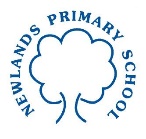 Year 3 Maths Tasks – Thursday 2nd July 2020Parents and Children: Today we will concentrate on understanding equivalent fractions and adding and subtracting fractions with the same denominator up to the value of one whole. The questions today are all designed to consolidate reasoning and problem solving within word problems. Today is going to be a busy day on the farm. Your job is to help Farmer Fred with his work.1. Farmer Fred has divided his field up equally into 8 parts. Use the key to colour the square or squares to match how much space each animal needs. Animal	Fraction	ColourChickens	1		Red		8Pigs		1		Blue		4Sheep		1		Green		2Horse		1		Orange		8		2. The goats need to have the same amount of field as the pigs. Circle all the fractions that are equivalent to  1   						 43. Farmer Fred has 50 animals in total on his farm. 25 of his animals are chickens. Circle the equivalent fraction?4. Farmer Fred is feeding his animals. Some of the animals share the same type of food. Compare the fractions of food each animal is having from the bag.Insert the correct symbol ( >  < or =) between the fractions.1      		1			1		3			2		43		5			4		4			3		6Chickens	Ducks			Sheep		Goats			Horse		Donkeys5. Farmer Fred has two 1kg boxes of feed left for the cows. Box 1 has ½ of the food left in and box 2 has 1/3 left.Farmer Fred says : “I am going to use the box with 1/3 of the food left in first because that one has the most food left.”Is Farmer Fred correct? Explain.6. Farmer Fred is putting a fence around his field. He has 5 pieces of fence panel that he needs to put in order before he starts. Put these fence panels in ascending order according to size.7. Farmer Fred says that if the denominator is the same, then the bigger the numerator the bigger the fraction. Is he correct?8. Farmer Fred is counting up the animals before he puts them to bed.He starts with the chickens.  2/7   of the chickens are in the coupe.  3/7  go inside whilst Fred is counting. What fraction of the chickens are now inside the coupe?9. Farmer Fred counts up all his sheep, there are 20 sheep altogether.In field 1 there are 3/20. In field 2 there are 8/20. What fraction are in field 3?10. Before Farmer Fred finishes for the day he needs to put hay into each of the stables. 10/18 of the stables need hay. He has put hay into  6/18 of the stables. What fraction of the stables still need hay?11. Farmer Fred has got a bit confused. He says that if  10/18 need hay then half of the stables don’t need hay. Is he correct? Explain.12 Complete the following fraction wall and write out any equivalent fractions you can see.2414241628812120253122504027584888881 1 1 1 1 1 1 1 1 1 1 1 1/2  1/2  1/2  1/2  1/2  1/2  